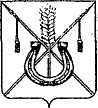 АДМИНИСТРАЦИЯ КОРЕНОВСКОГО ГОРОДСКОГО ПОСЕЛЕНИЯ КОРЕНОВСКОГО РАЙОНАПОСТАНОВЛЕНИЕот 04.02.2014	   		                                     			  № 80г. КореновскО проекте решения Совета Кореновского городского поселения Кореновского района «О внесении изменения в решение Совета Кореновского городского поселения Кореновского районаот 23 июня 2010 года № 92 «Об административной комиссииКореновского городского поселения»В связи с кадровыми изменениями в администрации Кореновского городского поселения Кореновского района, в соответствии с решением                    Совета Кореновского городского поселения Кореновского района                                        от 28 февраля 2006 года № 39 «Об утверждении Положения «О порядке                 внесения проектов нормативных правовых актов в Совет Кореновского городского поселения» администрация Кореновского городского                          поселения Кореновского района п о с т а н о в л я е т:1. Согласиться с проектом решения Совета Кореновского                       городского поселения Кореновского района «О внесении изменения                                     в решение Совета Кореновского городского поселения Кореновского                         района от 23 июня 2010 года № 92 «Об административной комиссии Кореновского городского поселения», представленным юридическим                      отделом администрации Кореновского городского поселения Кореновского района.2. Направить проект решения Совета Кореновского городского       поселения «О внесении изменения в решение Совета Кореновского                    городского поселения Кореновского района от 23 июня 2010 года № 92                          «Об административной комиссии Кореновского городского поселения»                                 в Совет Кореновского городского поселения Кореновского района для рассмотрения в установленном порядке (прилагается).3. Назначить представителем главы Кореновского городского                   поселения Кореновского района при обсуждении данного проекта                             решения в Совете Кореновского городского поселения Кореновского                        района начальника юридического отдела администрации Кореновского городского поселения Кореновского района М.В.Омельченко.4. Общему отделу администрации Кореновского городского поселения Кореновского района (Воротникова) разместить настоящее постановление на официальном сайте органов местного самоуправления Кореновского городского поселения Кореновского района в сети Интернет.5. Постановление вступает в силу со дня его подписания.ГлаваКореновского городского поселения Кореновского района							                Е.Н.Пергун                                                                                            ПРИЛОЖЕНИЕк постановлению администрацииКореновского городского поселенияКореновского района        от 04.02.2014 № 80ПРОЕКТ РЕШЕНИЯСовета Кореновского городского поселения Кореновского района____________ 2014 года  					                                № ____                                                            г. Кореновск О внесении изменения в решение Совета Кореновского городского поселения Кореновского района от 23 июня 2010 года № 92 «Об административной комиссии Кореновского городского поселения»В связи с кадровыми изменениями в администрации Кореновского городского поселения Кореновского района, в соответствии с Положением об административной комиссии Кореновского городского поселения Кореновского района, утвержденным решением Совета Кореновского городского поселения Кореновского района от 23 января 2010 года № 92, Совет Кореновского городского поселения Кореновского района решил:1. Внести изменение в решение Совета Кореновского городского поселения Кореновского района от 23 января 2010 года № 92 «Об административной комиссии Кореновского городского поселения Кореновского района» (с изменениями от 17 февраля 2011 года № 152), изложив приложение № 2 в новой редакции (прилагается).2. Контроль за исполнением настоящего решения возложить на постоянную депутатскую комиссию по правопорядку и законности (Сбитнев).3. Настоящее решение подлежит опубликованию и размещению на официальном сайте органов местного самоуправления Кореновского городского поселения Кореновского района в сети Интернет.4. Настоящее решение вступает в силу со дня его официального опубликования.ПРИЛОЖЕНИЕ                                                                       		     к решению   Совета                                                           		  Кореновского городского поселения 								   Кореновского района                                                                                                                                    от  _________ №  ___                                                                                       «ПРИЛОЖЕНИЕ № 2                                                                     		      к решению  Совета                                                           		  Кореновского городского поселения 								     Кореновского района                                                                                                                               от 23 июня 2010 года № 92СОСТАВадминистративной комиссии Кореновского городского поселения Кореновского района»Начальник юридического отделаадминистрации Кореновского городского поселения Кореновского района                                                      М.В.ОмельченкоГлаваКореновского городского поселенияКореновского района                                                      Е.Н.ПергунПредседатель Совета  Кореновского городского поселенияКореновского района                                       Е.Д.Деляниди1.ГромовРоман Филиппович- заместитель главы Кореновского городского поселения Кореновского района, председатель комиссии;2.СолошенкоАлександр Геннадьевич- начальник отдела жилищно-коммунального хозяйства, благоустройства, земельных и имущественных отношений администрации Кореновского городского поселения Кореновского района, заместитель председателя комиссии;3.Кузнецова Ирина Валерьевна - главный специалист отдела по гражданской обороне и чрезвычайным ситуациям администрации Кореновского городского поселения Кореновского района, ответственный секретарь комиссии;Члены комиссии:Члены комиссии:Члены комиссии:4.БогданАлександр Михайлович- депутат Совета Кореновского городского поселения Кореновского района;5.Лила Юлия Николаевна- ведущий специалист отдела жилищно-коммунального хозяйства, благоустройства, земельных и имущественных отношений администрации Кореновского городского поселения Кореновского района;6.МарковАлексей Иванович- атаман Кореновского городского казачьего общества (по согласованию)7.Стуконог Евгений Викторович- главный специалист отдела жилищно-коммунального хозяйства, благоустройства, земельных и имущественных отношений администрации Кореновского городского поселения Кореновского района 